     ESPERANZA RISING    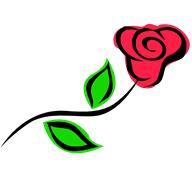 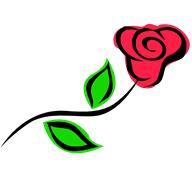 Scene Selector	Pam Munoz Ryan uses imagery and descriptive language throughout the story.  As the Scene Selector, you must chose a descriptive scene and interpret it through an illustration.  Your illustration must be as descriptive as the author’s language.  Choose the scene based on symbolism and importance to the overall story.  You should also base your illustration on a concept we are working on in class.       Shows Skill		     Does Not Show SkillName_________________________________________________________________________Self reflection based on student feedback: __________________________________________________________________________________________________________________________________________________________________________________________________________________________________________________________________________________________________________________________________________________________________________________________________________________________________________________________________________________________________________________________________________________________________Scene SelectionMy scene shows a significant moment in the story.My scene is not important to the overall story.Elaboration and DetailsMy scene is elaborate and shows details from the text.My scene lacks detail.Artistic CraftI used my own artistic skill and color choice to help illustrate the scene.I did not put thought into my color choices and did not attempt to use my own artistic skill.Choice of ConceptI clearly illustrate one of the major concepts through my scene.I did not interpret a concept in my scene.